                                                                  Załącznik nr 9 Wyjaśnienia do dokumentacji projektowej –odpowiedzi do przetargu ZP.271.1.2020- aktualne do przetargu ZP.271.4.2020 Konstrukcja stalowa dachu Sali Gimnastycznej Szkoły Podstawowej w Idzbarku w/g opisu ma być zabezpieczona antykorozyjnie poprzez cynkowanie ogniowe ,natomiast płatwie maja być spawane. Proszę o zmianę sposobu mocowania na skręcane.Odpowiedź: Projektant zmienia sposób mocowania płatwi na skręcany, zgodnie z projektem warsztatowym Wykonawcy przedstawionym dla Projektanta/Inwestora do zatwierdzenia. Prosimy o informację czy na etapie projektu został dobrany konkretny typ cegły i płytki klinkierowej?  S opisie technicznym pojawia się opis : ściana licowa - z cegły klinkierowej ABC Klinkergruppe 7503 . Nie wiem czy ta cegła jest w ogóle dostępna . Prosimy o dokładniejsze informacje w tym zakresie.Odpowiedź: Informujemy, że związku z powyższym zmienia się projektowane wykończenie na:
Cegła klinkierowa – classic.Nasiąkliwość do 6%Mrozoodporność F2Wytrzymałość na ściskanie 25 MPaPowierzchnia – gładka Kolor cegły zbliżony do naturalnej ceramiki oraz istniejącej elewacji szkołyPłytka klinkierowa – classic Powierzchnia – gładka Nasiąkliwość do 6%Mrozoodporność F2Kolor płytki zbliżony do naturalnej ceramiki oraz istniejącej elewacji szkoły
Modele cegieł i klinkieru o parametrach kolorystycznych zbliżonych do LHL Klinkier Classic Jaki przyjąć współczynnik przenikania ciepła w oknach? Uw= 1.1 W/m2K, czy Uw=0.9W/m2KOdpowiedź: Współczynnik przenikania 
Okna: Uw=0,9 W/m2K 
Drzwi: Uw=1,3 W/m2KCzy szyba ma być bezpieczna obustronnie czy tylko jednostronnie?Odpowiedź: Szyby bezpieczne obustronnieJaki zastosować typ nawiewnika –  higrosterowany, ciśnieniowy, manualny?Odpowiedź: Nawiewniki nie są potrzebne z powodu zastosowania wentylacji nawiewno-wywiewnej.Okucia z zamkami. Czy wystarczy tylko klamka z kluczem, czy należy zastosować zamek okienny?Odpowiedź: Należy zastosować zamek okienny.Czy kolor stolarki ma być obustronny czy jednostronny?Odpowiedź: Stolarka w kolorystyce obustronnie grafitowej zgodnie z projektem.Czy przyjąć montaż w strefie muru piana = kotwy czy inny sposób mocowania? Odpowiedź: Montaż przewidzieć w strefie muru jako zimny na kotwy+piankę.Proszę o podania typu cegły licowej wraz z kolorystyką.Odpowiedź: Na elewacji zaprojektowano cegłę klinkierową w kolorze ceglastej czerwieni.  Proszę o załączenie grafiki do wykonania na ścianie budynku.Odpowiedź: Wymiary grafiki zgodnie z załączonym rysunkiem, wykonana z farby elewacyjnej fasadowej w kolorze zbliżonym do RAL 7005. /skan w załączeniu/Proszę o potwierdzenie, iż zgodnie z przekrojem P2 i P1 należy uwzględnić 2 warstwy folii podposadzkowej na warstwie z chudego betonu a tym samym należy poprawić ilość w pozycji 89 w przedmiarze robót branży budowlanej.Odpowiedź: Tak należy uwzględnić 2 warstwy foliiProszę o podanie parametrów sufitu 600*600mm wraz ze wskazaniem ich występowania ponieważ w opisie technicznym widnieje zapis, że sufity należy wykonać z płyt G-K.Odpowiedź: W pomieszczeniach sanitariatów zastosować sufit podwieszany z płyt gipsowo-kartonowych GKBI typu H2 wilgocioodpornych o gr. 12,5mm układanych jednowarstwowo na ruszcie krzyżowym z profili stalowych ocynkowanych CD60, w kolorze białym. Zgodnie z punktem 5.3.4. Sufity podwieszane w pozostałych pomieszczeniach sufity z płyt g-k typ A układanych jednowarstwowo na ruszcie krzyżowym z profili stalowych ocynkowanych CD60.Proszę o podanie grubości wełny na ścianie attyki oraz potwierdzenie, iż wełnę należy zastosować tylko od strony wewnętrznej attyki.Odpowiedź: Attyka ocieplona styropianem grubości odpowiednio zewnętrzna 15cm, wewnętrzna 10 cm, górna 5 cm. Ocieplenie attyki i ścian wełną mineralną występuje w miejscu połączenia z klatką schodową na odległości 4,0m oraz na dachu części niskiej (zaplecze sanitarno-socjalne).Proszę o załączenie rysunków wyposażenia sportowego oraz meblowego wraz z załączeniem ich szczegółowego opisu. Na podstawie informacji zawartych w dokumentacji projektowej wycena jest niemożliwa.Odpowiedź: Należy uwzględnić wyposażenie zgodnie z SST-18 poz. 2, przedmiarami oraz dokumentacją techniczną.Proszę o potwierdzenie, iż izolację cieplną ścian zewnętrznych nadziemia należy wykonać ze styropianu.Odpowiedź: Izolacje ścian zewnętrznych wykonywane ze styropianu zgodnie z dokumentacją. Ocieplenie attyki i ścian wełną mineralną występuje w miejscu połączenia z klatką schodową na odległości 4,0m oraz na dachu części niskiej (zaplecze sanitarno-socjalne).Proszę o potwierdzenie iż wiązary stalowe kratowe dachowe nie musza być zabezpieczone p.proż zgodnie z charakterystyką  p.poż budynku.Odpowiedź: Zgodnie z punktem 3.9 opisu warunków ochrony przeciwpożarowej.Proszę o podanie parametrów PIR i proszę o potwierdzenie, iż płyta nie musi posiadać żadnej odporności ogniowej.Odpowiedź: Płyta z wypełnieniem PIR 160/120 mm, okładzina zewnętrzna trapezowa T40 gr. 0,5 mm, okładzina wewnętrzna profilowanie liniowe gr. 0,4 mm. Współczynnik Uc=0,18 (W/m2K)Proszę o potwierdzenie, iż  Wykonawca samodzielnie może dokonać wyboru wykończenia posadzki w hali sportowej.Odpowiedż: Nie – patrz odpowiedż nr 79Czy jest możliwość udostępnienia projektu w wersji CAD (.dwg)?Odpowiedź: Nie udostępnia się.Czy układ warstw podłogi sportowej należy przyjmować zgodnie z projektem, czy też należy wyceniać jako system legarowy wentylowany?Odpowiedź: Wyceniać jako system bezlegarowy z warstwą wierzchnią z wykładziny linoleum gr. 4 mm.Jaki rodzaj wykładziny sportowej należy ująć w wycenie?Odpowiedź: Należy zastosować system podłogi sportowej z wykładzina typu linoleum gr 4 mm.Czy w wycenie należy uwzględnić montaż listew przypodłogowych? Jeśli tak to z jakiego materiału?Odpowiedź: W wycenie podłogi sportowej należy ująć kompletny system podłogi sportowej, wraz z malowaniem linii boisk oraz listwą przypodłogową zgodnie z rozwiązaniem systemowym producenta.Czy wszelkie obróbki dachowe oraz parapety należy wykonać z blachy tytanowo – cynkowej patynowanej?Odpowiedź: Wszystkie obróbki dachowe i parapety wykonać z blachy tytanowo-cynkowanej patynowanej.Czy w wycenie należy ująć budowę klatki schodowej (opisanej jako 2 etap inwestycji)?Odpowiedź: Tak należy uwzględnić budowę klatki schodowej w wycenie.Czy od strony wewnętrznej Sali sportowej przewiduje się zabudowę w postaci sufitu podwieszanego?Odpowiedź: Nie przewiduje się.Proszę o informację czy dopuszcza się zmianę bloczka gazobeton „700” (do murowania ścian nośnych) na cegłę wapienną – piaskową SILKA E24 o podobnych parametrach akustycznych?Odpowiedź: Nie dopuszcza się.Proszę o informację na temat systemu mocowania ściany osłonowej z cegły klinkierowej oraz o informację na temat rozstawu na temat rozstawu przerw dylatacyjnych pionowych i poziomych.Odpowiedź: Mocowanie ściany osłonowej do ściany nośnej łącznikami stalowymi ocynkowanymi 300x21,8x0,7mm. Przerwy dylatacyjne pionowe (puste spoiny) gr. 2cm na wysokość cegły, z puszkami wentylacyjnymi do ścian osłonowych, w rozstawie co 1,0m w poziomie, w 3 lokalizacjach w pionie – 3 rząd cegieł od dołu elewacji, środek elewacji, 3 rząd cegieł do góry elewacji (poniżej dolnego poziomu stropodachu)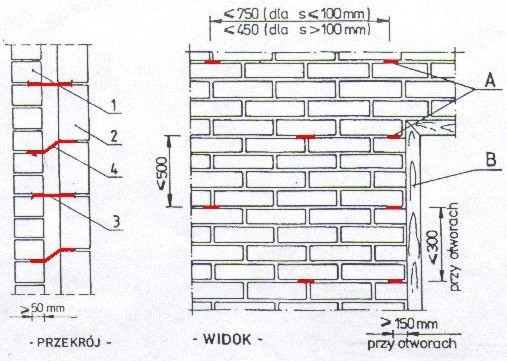 Proszę o informację czy dopuszcza się zmianę grubości prefabrykowanego muru oporowego z 12 na 24cm? Przy zastosowaniu takiego rozwiązania można byłoby uniknąć domurowywania ścianki z bloczka betonowego.Odpowiedź: Jest dopuszczalna zmiana, rozwiązanie powinno być przedstawione do zaakceptowania przez Projektanta/Inwestora.Proszę o informację czy dopuszcza się  zmianę ocieplenia stropodachu z wełny na styropian?Odpowiedź: Nie dopuszcza sięProsimy o potwierdzenie, że teren budowy pod planowaną budowę jest wolny od zabudowań, a tym samym zakres prac nie obejmuje żadnego rodzaju wyburzeń i rozbiórek budynków.Odpowiedź: Tak – teren pod planowaną inwestycję jest wolny od zabudowań.Prosimy o potwierdzenie, że Zamawiający załączył do SIWZ całą dokumentację projektowaną i techniczną potrzebną do wykonania przedmiotu zamówienia oraz, że dokumentacja ta jest kompletna i odzwierciedla stan fatyczny w zakresie warunków realizacji zamówienia, zaś brak jakichkolwiek dokumentów istotnych dla oceny warunków realizacji inwestycji nie obciąża Wykonawcy.Odpowiedź:  Zamawiający załączył do SIWZ całą dokumentację projektowaną i techniczną potrzebną do wykonania przedmiotu zamówienia.Prosimy o potwierdzenie, że Zamawiający dysponuje wszelkimi wymaganymi prawem decyzjami administracyjnymi oraz uzgodnieniami potrzebnymi w celu wykonania zamówienia, które zachowują ważność na okres wykonania zadania, a skutki ewentualnych braków w tym zakresie nie obciążają Wykonawcy.Odpowiedź: . Zamawiający dysponuje wszelkimi wymaganymi prawem decyzjami administracyjnymi oraz uzgodnieniami potrzebnymi w celu wykonania zamówienia.Prosimy o potwierdzenie, że Zamawiającemu przysługuje  prawo dysponowania nieruchomością na cele budowlane w zakresie całego terenu, na którym będzie realizowana inwestycja, a ewentualne braki w tym zakresie nie obciążają Wykonawcy.Odpowiedź: Zamawiający posiada prawo do dysponowania nieruchomością.Prosimy o potwierdzenie, że w przypadku napotkania na niezinwentaryzowane lub błędnie zainwentaryzowane instalacje podziemne, w stosunku do stanu wynikającego z dokumentacji projektowej załączonej do SIWZ i stanowiącej podstawię wyceny oferty, w przypadku konieczności dokonania ich przebudowy lub naprawy, Wykonawca otrzyma wynagrodzenie dodatkowe, a termin wykonania zamówienia ulegnie stosownemu wydłużeniu.Odpowiedź: Zgodnie z projektem umowyProsimy o potwierdzenie, że w  przypadku napotkania na niewybuchy, niewypału lub obiekty o znaczeniu historycznym, będzie to skutkowało stosownym przedłużeniem terminu wykonania zamówienia, co najmniej o czas, w którym wykonawca nie mógł realizować robót, a w przypadku konieczności wykonania robót nieprzewidzianych w dokumentacji załączonej do SIWZ na skutek zaistnienia ww. okoliczności, wykonawca otrzyma wynagrodzenie dodatkowe. Odpowiedź: Zgodnie  SST-00 poz. 1.5.13Prosimy o potwierdzenie, że w przypadku występowania braków lub błędów w zakresie opisu przedmiotu zamówienia określonego w dokumentacji załączonej do SIWZ i stanowiącej podstawę wyceny oferty, w przypadku konieczności wykonania robót wynikających z zaistnienia ww. okoliczności Wykonawca otrzyma wynagrodzenie dodatkowe, a termin wykonania zamówienia ulegnie stosownemu wydłużeniu.Odpowiedź: Zgodnie z projektem umowyProsimy o potwierdzenie, że w przypadku stwierdzenia odmiennych od wskazanych w dokumentacji warunków geologicznych lub gruntowo – wodnych, w szczególności w przypadku konieczności wykonania robót odwodnieniowych lub ziemnych w zakresie przekraczającym zakres przyjętych do wyceny oferty na podstawie załączonej do SIWZ dokumentacji, Wykonawca otrzyma wynagrodzenie dodatkowe, a termin wykonania ulegnie stosownemu wydłużeniu.Odpowiedź: Zgodnie z projektem umowyProsimy o potwierdzenie, że Zamawiający udostępnił Wykonawcom wszelkie niezbędne dane mogące mieć wpływ na ryzyko i okoliczności realizacji przedmiotu umowy. Prosimy również o potwierdzenie, że Zamawiający udostępnił Wykonawcom wszelkie dane dotyczące urządzeń podziemnych i ich lokalizacji, zaś brak jakichkolwiek dokument lub danych w tym zakresie bądź ujawnienie się stanu odmiennego od wskazanego w przekazanych przez Zamawiającego dokumentach – w przypadku, gdy na skutek takiej sytuacji niezbędnej będzie wykonanie robót dokumentach (nieobjętych dokumentacją projektową) stanowić będzie podstawę do wydłużenia terminu realizacji oraz zapłaty wynagrodzenia dodatkowego.Odpowiedź: Zamawiający udostępnił Wykonawcom wszelkie posiadane dane mogące mieć wpływ na ryzyko i okoliczności realizacji przedmiotu umowy.Z uwagi na konieczność weryfikowania przedmiarów prosimy o udostępnienie dokumentacji w formacie DWG.Odpowiedź: Nie udostępnia się.Projekt zagospodarowania działki – rys. A.01 zawiera elementy do rozbiórki i demontażu tj.:
a. Wyburzenie istniejącego boiska
b. Istniejący budynek do rozbiórki 
c. Istniejące ogrodzenie do demontażu
d. Demontaż  ogrodzenia placu zabaw
e. Przeniesienie placu zabaw w miejsce ustalone przez inwestora
Elementy nie występują w przedmiarze  robót, a zatem prosimy o potwierdzenie czy należy je doliczyć do oferty.Odpowiedź: Nie doliczać .  Czy występują drzewa kolidujące z inwestycja , czy należy ich wycinkę uwzględnić w ofercie, oraz czy Zamawiający ewentualnie posiada decyzję na wycinkę?Odpowiedź: Teren zabudowy wolny jest od zadrzewień.Czy wyposażenie obiektu w meble nie ujęte w przedmiarach, a wskazane w projekcie takie jak: biurko, fotel biurowy obrotowy, regały, szafki, szafy ubraniowe, kozetka medyczna, sofy, szafki i ławki do szatni – wchodzi w zakres oferty?Odpowiedź: Odpowiedż zawarta w odpowiedzi na pytanie nr 14. Czy w ofercie należy uwzględnić materace ochronne na słupy w ilości 7 szt.?Odpowiedź: Tak.Jaki sposób wykończenia konstrukcji stalowej dachu należy przyjąć w ofercie – występują sprzeczne informacje w projekcie np. malowanie farbą podkładową i nawierzchniową lub i ocynkowanie metodą zanurzeniową?Odpowiedź: Wykończenie ocynkowaniem metodą zanurzeniową.Czy Zamawiający dopuści zmianę sposobu mocowania elementów konstrukcji stalowej z połączenia spawanego na połączenie skręcane?Odpowiedź: Dopuszcza się zmianę sposobu mocowania płatwi na skręcany, zgodnie z projektem warsztatowym Wykonawcy przedstawionym dla Inwestora do zatwierdzenia.Prosimy o dokładniejsze określenie parametrów płyty warstwowej, jaka grubość przyjąć dla rdzenia płyty a jaką dla całości?Odpowiedź: Płyta z wypełnieniem PIR 160/120 mm, okładzina zewnętrzna trapezowa T40 gr. 0,5 mm, okładzina wewnętrzna profilowanie liniowe gr. 0,4 mm. Współczynnik Uc=0,18 (W/m2K)Projekt hali nie zakłada instalacji strukturalnej – prosimy o informację czy należy przyjąć, że monitoring instalacji fotowoltaicznej będzie się odbywał poprzez sieć internetową istniejąca w szkole, czy poprzez dodatkowy moduł GSM inwertera.?Odpowiedź: Monitoring instalacji fotowoltaicznej będzie się odbywał poprzez sieć internetową istniejąca w szkole. Projekcie architektury - opis – dział  5.3.16 Wyposażenie w meble i sprzęt - Czy należy to do zakresu zadania? Jak tak to prosimy o szczegółowe podanie co i w jakich ilościach należy zakupić i wmontować w obiekt.Odpowiedź: Odpowiedż zawarta w odpowiedzi na pytanie nr 14. W przedmiarze branży budowlanej pozycja 80 - Wykonanie grafiki na ścianie budynku. Prosimy o wyjaśnienie co to za grafika, wymiar, rodzaj, na której ścianie ma być wykonana itp?Odpowiedź: Odpowiedż zawarta w odpowiedzi na pytanie nr 10.Projekcie architektury - opis - dziłą 5.3.16 Wyposażenie w meble i sprzęt - Czy tablica wyników należy to do zakresu zadania? Jak tak to prosimy o szczegółowe podanie co to za tablica?Odpowiedź: Odpowiedż zawarta w odpowiedzi na pytanie nr 14. Czy stolarka ma być jednostronnie czy dwustronnie w kolorze grafitowym?Odpowiedź: Stolarka w kolorystyce obustronnej.Czy wycena ma obejmować koszty konserwacji urządzeń w okresie gwarancji?Odpowiedź: Należy uwzględnić zgodnie z zaleceniami producenta.Czy wykonanie grafiki na elewacji wchodzi w zakres zamówienia? Jeżeli tak to proszę o dołączenie dokładnego rysunku z wymiarami w celu prawidłowej wyceny.Odpowiedź: Odpowiedż zawarta w odpowiedzi na pytanie nr 10.W dokumentacji konstrukcja stalowa dachu jest ocynkowana. Proszę o informację czy konstrukcja ta nie powinna posiadać odporności ogniowej? Jeśli tak to proszę o dokładne wytyczne.  Odpowiedź: Zgodnie z punktem 3.9 opisu warunków ochrony przeciwpożarowej.Proszę o podanie szczegółowych parametrów technicznych sufitów podwieszanych. W projekcie opisano tylko sufity w pomieszczeniach łazienek, co z pozostałymi pomieszczeniami?Odpowiedź: Odpowiedż jak dla p-ktu 12W przedmiarze brak pozycji zawierającej sufity podwieszane w łazienkach. Proszę o uzupełnienie.Odpowiedź: Proszę uwzględnić również sufity podwieszane w łazienkach.Czy Zamawiający wyraża zgodę na dokonywanie zmian w nazwach pozycji i korekcie ich ilości jeżeli są niezgodne z dokumentacją?Odpowiedź: Zamawiający nie wyraża zgody na dokonywanie zmian w nazwach pozycji .Nie uwzględnione pozycje w przedmiarach należy dodać do kosztorysu ofertowegoW przedmiarze branży budowlanej w poz. 89 „Izolacje przeciwwilgociowe i przeciwwodne z folii polietylenowej szerokiej poziome podposadzkowe” obmiar wynosi 1188,77m2, natomiast zgodnie z dokumentacją Rys. a04 „Przekrój a-a” warstwa izolacji to 2 x folia hydroizolacyjna na zakład. W związku z powyższym proszę o zwiększenie ilości przedmiarowej.Odpowiedź: Proszę uwzględnić w wycenie dwie warstwy folii w izolacji przeciwwilgociowej.W przedmiarze branży budowlanej w poz. 98 „Licowanie ścian płytkami o wymiarach 20x20 cm – na klej” obmiar wynosi 204,209 m2, natomiast zgodnie z dokumentacją powinien wynosić 207,009 m2. W związku z powyższym proszę o zwiększenie ilości przedmiarowej, jest ona sparametryzowana z innymi pozycjami.Odpowiedź: Przedmiar uwzględnia licowanie płytkami wszystkie ściany przewidziane do licowania płytkami.Czy urządzenia łazienkowe zamieszczone na rysunku d20 wchodzą w zakres zamówienia (dozowniki na mydło, podajniki papieru, śmietniki, szczotki)?Odpowiedź: Odpowiedż zawarta w odpowiedzi na pytanie nr 14.Proszę o podanie parametrów płyty warstwowej dachowej PIR: współczynnik przenikania ciepła, odporność ogniową, odporność dachu na ogień zewnętrzny oraz reakcję na ogień.Odpowiedź: Płyta z wypełnieniem PIR 160/120 mm, okładzina zewnętrzna trapezowa T40 gr. 0,5 mm, okładzina wewnętrzna profilowanie liniowe gr. 0,4 mm. Współczynnik Uc=0,18 (W/m2K)Z jakiego materiału i jakiej grubości należy wykonać parapety wewnętrzne?Odpowiedź: Parapety wewnętrzne z konglomeratu kamiennego grubości 3cm, kolor biały.Proszę o podanie wymiarów i parametrów technicznych: kozetki medycznej, szafek ubraniowych z ławką, szafek zamykanych, regału i fotela obrotowego.Odpowiedź: Odpowiedż zawarta w odpowiedzi na pytanie nr 14.Proszę o udostępnienie pozwolenia na budowę.Odpowiedź: Skan w załaczeniuProszę o podanie grubości wełny mineralnej na ścianach attyki.Odpowiedź: Wszelkie ocieplenia ścian jak i attyk są zaprojektowane ze styropianu.
Attyka ocieplona styropianem grubości odpowiednio zewnętrzna 15cm, wewnętrzna 10 cm, górna 5 cm. Ocieplenie attyki i ścian wełną mineralną występuje w miejscu połączenia z klatką schodową na odległości 4,0m oraz na dachu części niskiej (zaplecze sanitarno-socjalne).Proszę o sprecyzowanie koloru okien. W opisie podano kolor RAL7005 – kolor grafitowy, na zestawieniu stolarki kolor 7015 – kolor grafitowy, natomiast na elewacji kolor stalowy.Odpowiedź: Kolor okien RAL 7005 (grafitowy)Na rys. A01 „Projekt zagospodarowania działki” widnieje budynek stodoły, czy jego rozbiórka jest objęta zakresem zamówienia? Jeżeli tak proszę o podanie wymiarów i materiału z jakiego jest wykonanaOdpowiedź: Budynek stodoły został rozebrany.Przedmiar pozycja 161 obejmuje 1szt tłumik akustyczny fi 315/600, natomiast wg projektu powinny być 3szt - proszę o wskazanie prawidłowej ilości przedmiarowej.Odpowiedź: Powinny być 3szt. tłumików akustycznych dn315/600 dla centrali AHU1Prosimy o wyjaśnienie jaki rodzaj nawiewnika został zastosowany na sali gimnastycznej, na kanale nawiewnym. Przedmiar i opis techniczny nie obejmuje opisywanego nawiewnika.Odpowiedź: W projekcie zastosowano nawiewniki dostarczane wraz z urządzeniami grzewczo-wentylacyjnymi z automatycznie regulowanymi łopatkami w zależności od temperatury powietrza, typu Air-Injector.Prosimy o przesłanie zestawienia elementów kanałów i kształtek wentylacyjnych, lub podanie ich prawidłowej ilości przedmiarowej. Wstępna weryfikacja przedmiaru w zakresie kanałów i kształtek prostokątnych wskazuje na niedoszacowanie ilości przedmiarowej. (prawdopodobnie nie zostały ujęte kanały instalacji nawiewnej Sali gimnastycznej). Jednocześnie, jeżeli zostanie poprawiona ilość przedmiarowa kanałów i kształtek, prosimy o wskazanie prawidłowej ilość przedmiarowej izolacji.Odpowiedź: Przewody i kształtki wentylacyjne należy zliczyć wg rzutu instalacji wentylacji mechanicznej. W projekcie nie były rozpisywane na poszczególne elementy.W związku z pojawieniem się ogłoszenie nr 503819-N-2020 z dnia 2020-01-17 r. na inwestycję „Budowa sali gimnastycznej przy Szkole Podstawowej im. Józefa Piłsudskiego w Idzbarku” Zwracamy się z prośbą o sprecyzowanie systemu podłogi sportowej, który powinien zostać wbudowany w Sali gimnastycznej przy Szkole Podstawowej im. Józefa Piłsudskiego w Idzbarku. Podłoga sportowa powinna być zgodna z 13 parametrami normy PN EN 14 904. Spełnienie parametrów normy zapewnia bezpieczeństwo oraz optymalne warunki użytkowania. Zgodność podłogi sportowej z normą zapewnia utrzymanie wysokiej jakości wyrobu budowlanego. Podłoga sportowa jako system jest wyrobem budowlanym.  Warto precyzyjnie opisać podłogę sportową, która będzie wbudowana w obiekcie. Czy zamawiający dopuszcza systemową podłogę sportową typu Marmoleum Sport System Fix/ Linoflex Duo Linosport zgodną z 13 parametrami normy PN EN 14904. Podłoga sportowa powierzchniowo-elastyczna w systemie pływającym, o doskonałych parametrach podłogi sportowej zmniejszających ryzyko kontuzji i podnoszących komfort uprawiania różnych dyscyplin sportowych. Na system podłogi sportowej składa się:- folia paroizolacyjna układana na zakładkę gr. 0,2 mm,- warstwa elastyczna z pianki poliuretanowej zachowującej swoje właściwości elastyczne. Pianka zapewnia optymalną sprężystość systemu.- warstwa rozkładająca obciążenie, tj. sklejka liściasta, wilgocioodporna. Specjalnie zaprojektowany frez tworzy zamek miedzy płytami, zapewniając ich stabilne połączenie oraz zmniejszą widoczność łączeń.- wykładzina naturalna linoleum, surowe, na spodzie jutowym o gr. 4 mm. Linoleum sportowe zmniejsza ryzyko poślizgów użytkowników oraz zwiększa komfort gry. Wykładzina odporna na ścieranie i odkształcenia.-listwy przypodłogowe drewniane- linie nanoszone po całkowitym zakończeniu montażu podłogi sportowej.Odpowiedź: Zamawiający jako optymalny system podłogi sportowej, ze względu na parametry oraz właściwości użytkowe wybrał system bezlegarowy z warstwą wierzchnią z wykładziny linoleum gr 4 mm. Podłoga sportowa powierzchniowo-elastyczna w systemie pływającym, o doskonałych parametrach podłogi sportowej zmniejszających ryzyko kontuzji i podnoszących komfort uprawiania różnych dyscyplin sportowych. Podłoga sportowa rozumiana jako produkt kompletny, tj. sklejkę na elastycznej macie wraz z nawierzchnią użytkową z naturalnej wykładziny sportowej (linoleum). Wszystkie elementy systemu dostarczane przez systemodawcę. Grubość systemu ok. 34 mm.Na system podłogi sportowej składa się:- folia paraizolacyjna układana na zakładkę gr. 0,2 mm,- warstwa elastyczna z pianki poliuretanowej zachowującej swoje właściwości elastyczne o gr. 15 mm. Pianka zapewnia optymalną sprężystość systemu.- warstwa rozkładająca obciążenie o gr. 15 mm, tj. sklejka liściasta, wilgocioodporna, w rozmiarze 1250x2500 mm. Specjalnie zaprojektowany frez tworzy zamek miedzy płytami, zapewniając ich stabilne połączenie oraz zmniejszą widoczność łączeń.- wykładzina naturalna linoleum, surowe, na spodzie jutowym o gr. 4 mm. Wykładzina, klej oraz sznur spoinujący pochodzą od tego samego producenta. Linoleum sportowe zmniejsza ryzyko poślizgów użytkowników oraz zwiększa komfort gry. Wykładzina odporna na ścieranie i odkształcenia. Waga całkowita 4,6 kg/m2.-listwy przypodłogowe drewniane- linie nanoszone po całkowitym zakończeniu montażu podłogi sportowejCały system podłogi sportowej spełnia 13 parametrów normy EN 14 904.Najważniejsze parametry podłogi sportowej, nie gorsze niż:- grubość warstwy użytkowej: 4 mm- tarcie EN 13036-4: 88- odporność na obciążenia toczne EN 1569: mniej niż 1500 N- odporność na ścieranie EN ISO 5470-1:  272 mg- Odporność na wgniecenia EN 1516: 0,14 mm- reakcja na ogień: Cfl-s1- emisja formaldehydu: E1< 0,124 mg/m3- zawartość pentachlorofenolu: <0,05 ppmZamawiający wymaga, aby podłoga w systemie bezlegarowym była przebadana pod kątem 13 parametrów normy EN 14 940. Nie wymagane są certyfikaty federacji sportowej, zarówno do całego systemu, jak i do samej wykładziny sportowej.


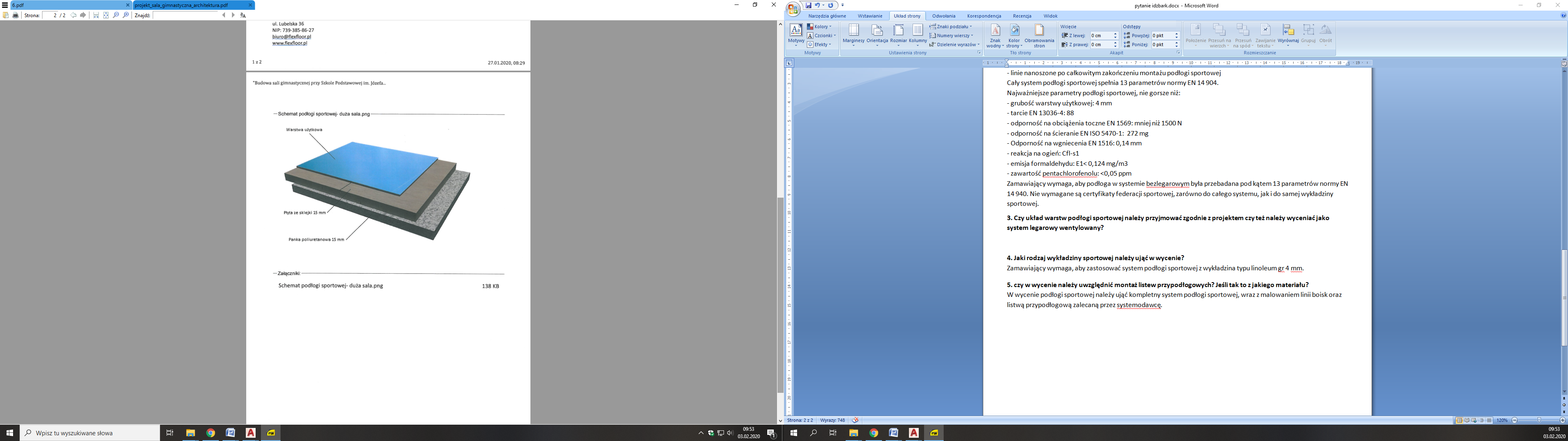 Proszę o informację czy w wycenie należy uwzględnić wymianę gruntu, jest to zalecane w opinii geologicznej, natomiast nie wliczono tego w przedmiarze.Odpowiedź: Tak należy uwzględnić w wycenie wymianę gruntu.Proszę o informację czy w wycenie należy uwzględnić dowiezienie gruntu? Nie wliczono tego w przedmiarze, natomiast rzędne istniejącego terenu i wizja lokalna wskazują, że dowiezienie ziemi będzie niezbędne do wykonania zamówienia.Odpowiedź: Tak należy uwzględnić w wycenie dowóz gruntu.Na rysunkach elewacji występują błędy np. w elewacji południowo-zachodniej numerem 6 zaznaczono okno natomiast w opisie pod rysunkiem numerem 6 oznaczono rynny i rury spustowe, w tej samej elewacji numerem 4 oznaczono płytki klinkierowe, natomiast na przeciwległej elewacji w tym samym miejscu występuje cegła klinkierowa. Powyższe błędy uniemożliwiają prawidłowe wyliczenie ilości materiałów elewacyjnych.Odpowiedź: W przypadku błędu w oznaczeniu i opisie proszę sugerować się wyglądem elewacji.Zgodnie z opisem technicznym branży architektonicznej pkt. 5.3.15 – „drzwi zewnętrzne: przeszklone, w przyjętym systemie fasadowym: główne wejściowe z profili aluminiowych”, natomiast w zestawieniu stolarki drzwi zewnętrzne wykonać jako drewniane. Proszę o wyjaśnienie.Odpowiedź: Drzwi zewnętrzne w systemie fasadowym wykonać jako aluminiowe. Paragraf 4 ust. 1 umowy –zgodnie z utrwalonym orzecznictwem KIO zmawiający nie może w sposób arbitalny zmieniać zakresu zamówienia bez zgody wykonawcy. Roboty, o których mowa w par. 4 ust. 1 pkt2 lub ograniczenie robót opisane w par. 4 ust. 4 mogą być wprowadzone do umowy wyłącznie aneksem. Wykonawca wnosi o dostosowanie ww. postanowień umowy do obowiązujących przepisów prawa.Odpowiedź: Umowa przewiduje wprowadzenie ww. zmian w formie aneksu  w § 17, ust. 3 lit.f Paragraf 5 umowy – w jaki sposób będą rozliczane roboty opisane w par. 4 ust. 1 pkt1?Odpowiedź: Sposób rozliczenia robót, o których mowa w § 4 ust. 1 pkt 1  opisany został w § 5 ust. 1. Paragraf 11 ust. 9 umowy – zgodnie z utrwalonym orzecznictwem Sądy Najwyższego, Zamawiający może odmówić odbioru robót tylko w przypadku stwierdzenia wad istotnych.
Wykonawca wnosi o dostosowanie ww. postanowień umowy do obowiązujących przepisów prawa.Odpowiedź: Paragraf 11 ust. 9 umowy otrzymuje brzmienie ,, W przypadku stwierdzenia w trakcie odbioru  istotnych wad lub usterek, Zamawiający może odmówić odbioru do czasu ich usunięcia a Wykonawca usunie je na własny koszt w terminie wyznaczonym przez Zamawiającego.” Paragraf 17 ust. 2 umowy – wykonawca wnosi o przewidzenie zmiany wynagrodzenia  w przypadku wprowadzenia robót zamiennych/dodatkowych/zaniechanychOdpowiedź: Zmiana została przewidziana w paragrafie 17 ust. 2 pkt. 5 umowy..Na rysunku d08 – detal ogrodzenia – pojawia się opis, że słupki do ogrodzenia panelowego mają mieć przekrój dwuteowy, jest to błąd. Słupki systemowe występują tylko w przekroju prostokątnym. Prosimy o skorygowanie zapisu i rysunku.Odpowiedź: Profile ogrodzenia systemowego wg dokumentacji projektowej są dostępne na rynku.Jeśli okna PCV mają mieć  kolor RAL 7015 - jest to kolor niestandardowy, którego wycena zajmie długi okres czasu oraz może kosztować 2 x więcej niż kolor standardowy tj.  RAL 7016 lub 7012. Czy możemy wycenić okna jako RAL 7016?Odpowiedź: Kolor okien to RAL7005 (grafitowy). Czy jest możliwość wykonania całości elewacji z płytek klinkierowych zamiast omurowania cegłą? Taka elewacja, wykonana z płytek ręcznie formowanych lub klinkierowych jest optycznie nie do odróżnienia od elewacji murowanej cegły. Pozwala natomiast zaoszczędzić kwotę rzędu 30-50 % wartości elewacji murowanej w związku z tym zdecydowana większość inwestorów wybiera taki rodzaj okładziny.Odpowiedź: Nie ma możliwości wykonania całości elewacji z płytek klinkierowych, ściany zewnętrzne wykonać zgodnie z projektem. Dotyczy wykładziny PCV na boisko - Podana w specyfikacji wykładzina o gr. 8,3 mm została wycofana z oferty producenta.Czy Zamawiający dopuści Wykładzinę sportową vinylową o parametrach technicznych takich jak:
Grubość całkowita min 9 mm
Grubość warstwy użytkowej  min 2mm
Absorpcja uderzeń min P 2 ( wg EN 14808 )
Minimum trzy certyfikaty federacji sportowych
np. IHF , FIVB , FIBAOdpowiedź: Zamawiający jako optymalny system podłogi sportowej, ze względu na parametry oraz właściwości użytkowe wybrał system bezlegarowy z warstwą wierzchnią z wykładziny linoleum gr 4 mm. Podłoga sportowa powierzchniowo-elastyczna w systemie pływającym, o parametrach podłogi sportowej zmniejszających ryzyko kontuzji i podnoszących komfort uprawiania różnych dyscyplin sportowych. Podłoga sportowa rozumiana jako produkt kompletny, tj. sklejkę na elastycznej macie wraz z nawierzchnią użytkową z naturalnej wykładziny sportowej (linoleum). Wszystkie elementy systemu dostarczane przez systemodawcę. Grubość systemu ok. 34 mm.Na system podłogi sportowej składa się:- folia paraizolacyjna układana na zakładkę gr. 0,2 mm,- warstwa elastyczna z pianki poliuretanowej zachowującej swoje właściwości elastyczne o gr. 15 mm. Pianka zapewnia optymalną sprężystość systemu.- warstwa rozkładająca obciążenie o gr. 15 mm, tj. sklejka liściasta, wilgocioodporna, w rozmiarze 1250x2500 mm. Specjalnie zaprojektowany frez tworzy zamek miedzy płytami, zapewniając ich stabilne połączenie oraz zmniejszą widoczność łączeń.- wykładzina naturalna linoleum, surowe, na spodzie jutowym o gr. 4 mm. Wykładzina, klej oraz sznur spoinujący pochodzą od tego samego producenta. Linoleum sportowe zmniejsza ryzyko poślizgów użytkowników oraz zwiększa komfort gry. Wykładzina odporna na ścieranie i odkształcenia. Waga całkowita 4,6 kg/m2.-listwy przypodłogowe drewniane- linie nanoszone po całkowitym zakończeniu montażu podłogi sportowejCały system podłogi sportowej spełnia 13 parametrów normy EN 14 904.Najważniejsze parametry podłogi sportowej, nie gorsze niż:- grubość warstwy użytkowej: 4 mm- tarcie EN 13036-4: 88- odporność na obciążenia toczne EN 1569: mniej niż 1500 N- odporność na ścieranie EN ISO 5470-1:  272 mg- Odporność na wgniecenia EN 1516: 0,14 mm- reakcja na ogień: Cfl-s1- emisja formaldehydu: E1< 0,124 mg/m3- zawartość pentachlorofenolu: <0,05 ppmZamawiający wymaga, aby podłoga w systemie bezlegarowym była przebadana pod kątem 13 parametrów normy EN 14 940. Mamy pytanie dotyczące dokumentacji robót z  branży sanitarnej przetarg: „Budowa Sali gimnastycznej przy Szkole Podstawowej im. Józefa Piłsudskiego w Idzbarku.”
W dokumentacji projektowej jest zawarty wpis dotyczący paliwa na jakim ma pracować kotłownia, cyt.:

Podczas sporządzania w/w dokumentacji technicznej, nie obowiązywało najnowsze rozporządzenie zakazujące stosowania kotłów, które posiadają elementy konstrukcyjne pozwalające na ręczne zasilanie paliwem oraz te które można opalać różnymi rodzajami paliw chyba, że posiadają one odrębny certyfikat na każde paliwo oddzielnie.

Reguluje to : rozporządzenie w spawie wymagań dla kotłów na paliwa stałe z dnia 25 lutego 2019r. Poniżej cytuje fragment rozporządzenia.„2. W kotłach z automatycznym sposobem zasilania paliwem stałym zakazuje się stosowania elementu konstrukcyjnego pozwalającego na ręczne zasilanie paliwem. 3. W przypadku kotłów wielopaleniskowych oraz kotłów przeznaczonych do zasilania więcej niż jednym rodzajem paliwa stałego wymagania w zakresie granicznych wartości emisji oraz granicznych wartości sprawności cieplnej musza być spełnione dla wszystkich rodzajów palenisk oraz paliw stałych zalecanych przez producenta.”

obecnie na rysunku instalacyjnym producenci oferują kotły na paliwa tj. ekogroszek lub Pelle. Zwracamy się z prośbą o określenie, którego rodzaju paliwo należy zastosować do doboru kotła grzewczego.Odpowiedź: Należy dokonać doboru kotła spełniającego aktualne wytyczne na paliwo Pellet Czy jest możliwość zmiany  urządzenia grzewczo-wentylacyjnego z czescia naddachowa i poddachowa sali sportowej zaprojektowanej firmy Hoval. Jest to najdroższe z możliwych na rynku rozwiązań, co znacznie podnosi koszt realizacji inwestycji. Prosimy o zgodne na zastosowanie innego systemu.Odpowiedź: Zgodnie z zamieszczoną w projekcie informacją dopuszcza się stosowanie równoważnych materiałów innych producentów przy zachowaniu parametrów technicznych i niegorszego standardu wykonaniaProszę o potwierdzenie, że dokonanie odbiorów przez Państwową Straż Pożarną oraz Powiatową Stację Sanitarno – Epidemiologiczną i Powiatowego Inspektora Nadzoru Budowlanego pozostaje po stronie Zamawiającego.Odpowiedź: Formalności związane z odbiorem  przez Państwową Straż Pożarną oraz Powiatową Stację Sanitarno – Epidemiologiczną i Powiatowego Inspektora Nadzoru Budowlanego wykonuje Wykonawca w imieniu Inwestora. Proszę o informację czy należy wycenić zakup i montaż sprzętu ppoż. (gaśnice, znaki ostrzegawcze) oraz wykonanie instrukcji przeciwpożarowej obiektu.Odpowiedź: Tak należy wycenić.Czy wykonawca będzie zobowiązany do wykonania badania wody i inwentaryzacji geodezyjnej?Odpowiedź: Tak.Instalacja wentylacyjna wymaga corocznej konserwacji i wymiany elementów eksploatacyjnych. Czy w okresie gwarancji będzie to po stronie Wykonawcy?Odpowiedź: Tak.Czy w zakres zadania wchodzi wykonanie instalacji alarmowej?Odpowiedź: Nie ma w zakresie instalacji alarmowej.Czy należy wycenić montaż luster w łazienkach?Odpowiedź: Odpowiedż zawarta w odpowiedzi na pytanie nr 14.Czy należy wycenić wyposażenie łazienek w dozowniki do mydła, podajniki papieru itp. ? (wyposażenie wskazane na str. 99 projektu architektonicznego). Jeśli tak proszę o szczegółowe zestawienie.Odpowiedź: Odpowiedż zawarta w odpowiedzi na pytanie nr 14.Zgodnie z opisem technicznym z projektowaną rozbudową koliduje stodoła przeznaczona do rozbiórki. W przedmiarach brak prac rozbiórkowych. Proszę o wyjaśnienie.Odpowiedź: Wyjaśnienie zawarte jest w odpowiedzi do pytania nr75 .Czy w zakres zadania wchodzi wykonanie trawników?Odpowiedź: Tak wykonanie trawników wchodzi w zakres zadania.Zgodnie z opisem technicznym budynek powinien być wyposażony w instalację teletechniczną. W przedmiarze brak. Proszę o wyjaśnienie.Odpowiedź: W projekcie nie była projektowana instalacja teletechniczna.Proszę o potwierdzenie, iż zakres zamówienia nie obejmuje wykonania prac oznaczonych jako etap II (klatka schodowa z platformą dla niepełnosprawnych).Odpowiedź: Należy uwzględnić budowę klatki schodowej w wycenie. Zaprojektowano dwie alternatywne opcje wykonania nawierzchni hali sportowej. Z uwagi na różnice cenowe proszę o określenie typu podłogi który należy wycenić wraz z podaniem szczegółowych parametrów wybranego systemu.Odpowiedź: Odpowiedż jak dla pytania nr 79.Proszę o szczegół zawieszenia obmurówki z cegły klinkierowej na ścianach szczytowych. Czy ścianę należy murować na wspornikach np. typu halfen ? Jeśli tak proszę uzupełnić przedmiar.Odpowiedź: Odpowiedż jak dla pytania nr 27.Zgodnie z opisem technicznym str. 46 izolację termiczną należy wykonać z wełny bądź styropianu (do decyzji w nadzorze autorskim). W przedmiarze zastosowano styropian. Proszę o wyjaśnienie.Odpowiedź: Izolacja termiczna powinna być wykonana zgodnie z przekrojami tj. styropian.
Wszelkie ocieplenia ścian jak i attyk są zaprojektowane ze styropianu.
Attyka ocieplona styropianem grubości odpowiednio zewnętrzna 15cm, wewnętrzna 10 cm, górna 5 cm. Ocieplenie attyki i ścian wełną mineralną występuje w miejscu połączenia z klatką schodową na odległości 4,0m oraz na dachu części niskiej (zaplecze sanitarno-socjalne).Zgodnie z opisem technicznym (str. 48)  przy wszystkich wejściach należy zamontować systemowe wycieraczki. W przedmiarze brak. Proszę o wyjaśnienie.Odpowiedź: Przedmiar jest dokumentem pomocniczym do wyceny robót. W celu prawidłowej wyceny należy rozpatrywać wszystkie dokumenty przetargowe, tj. : przedmiar, dokumentację projektową, STWIOR oraz SIWZ. Informacje zawarte choćby w jednym z powyższych opracowań powinny być wzięte pod uwagę przy sporządzaniu wyceny do oferty.Jeśli klatkę schodową należy wykonać w późniejszym etapie to drzwi EI60 będące docelowo wewnętrznymi powinny posiadać współczynnik odpowiedni dla stolarki zewnętrznej ? Do czasu wybudowania klatki będą służyły jako zewnętrzne.Odpowiedź: Należy uwzględnić budowę klatki schodowej w wycenie. Z uwagi na rozbieżne informację w projekcie proszę o informację z jakiego materiału należy wykonać balustrady zewnętrzne.Odpowiedź: Balustrady zewnętrzne wykonać z profili stalowych spawanych z pochwytami z rur stalowych kwadratowych. Wszystkie elementy metalowe malowane proszkowo na kolor grafitowy zbliżony do koloru z palety RAL – RAL 7016 (szary antracytowy). Wszystkie balustrady zewnętrzne wykonać zgodnie z rysunkami. Przed wykonaniem balustrad wymiary należy zdjąć z natury.    Zgodnie z dokumentacją (branża architektoniczna str. 65) należy wykonać 3 hydranty wewnętrzne. Zgodnie z przedmiarem sanitarnym dwa. Proszę o wyjaśnienie.Odpowiedź: Należy wykonać 2 hydranty wewnętrzne zgodnie z projektem instalacji sanitarnych.
Czy w zakres zamówienia wchodzi przeniesienie lub demontaż istniejącego placu zabaw? Jeśli tak proszę o uszczegółowienie zakresu prac.
Odpowiedź: Demontażu placu zabaw – nie uwzględniać.Czy w oknach na Sali należy zamontować cięgna umożliwiające ich uchylanie z poziomu podłogi?Odpowiedź: Tak należy zamontować.
Proszę o potwierdzenie, iż w zakresie zadania nie ma żadnych prac  w istniejącym budynku szkoły.Odpowiedź: Zgodnie z opisem instalacji sanitarnych należy wykonać lub zmodyfikować instalacje grzewcze wraz z kotłem w istniejącej kotłowni w budynku szkoły oraz zamontować zestaw hydroforowy z zaworem czerpalnym do poboru wody szarej ze zbiornika ppoż. Zgodnie z dokumentacją na słupach żelbetowych w sali sportowej należy zamontować ochronne materace. W przedmiarze brak. Proszę o uzupełnienie.Odpowiedź: Wyjaśnienie zawarte w odpowiedzi nr 43.W przedmiarze brakuje tablicy wyników. Proszę o uzupełnienie.Odpowiedź: Odpowiedż zawarta w odpowiedzi na pytanie nr 14.Proszę o potwierdzenie, iż wymienione w pkt. 5.3.16 ppkt b, c, d projektu architektonicznego tj. biurko, fotel, regał, szafki, kozetka, szafki ubraniowe nie są w zakresie zamówienia.Odpowiedź: Odpowiedż zawarta w odpowiedzi na pytanie nr 14.Proszę o podanie wysokości osadnika w studzienkach.Odpowiedź: Wysokość osadnika w studzienkach 0,5mProszę o załączenie profilu przepompowniOdpowiedź: Profil przepompowni nie był załączany do dokumentacji projektowej. Zostanie wykonany jak będzie niezbędny przy realizacji inwestycji.Proszę o sprecyzowanie, który wymiar studzienki – z profilu czy zagospodarowania terenu jest prawidłowy?Odpowiedź: Jeśli występują rozbieżności w opisach studzienek między profilem, a PZT, to proszę kierować się wymiarami podanymi w opisie technicznym.Proszę o podanie wymiarów odwodnienia liniowego z korytek betonowych.Odpowiedź: Zgodnie z opisem technicznym korytka betonowe mają szerokość całkowitą 30cm. Wg PZT całkowita długość odwodnienia to 44mb.Proszę o podanie materiału z jakiego ma być wykonane odwodnienie liniowe, wymiarów odwonienia i klasy rusztu, iż są rozbieżności między opisem, a rysunkiem.Odpowiedź: Odwodnienie liniowe z rusztem klasy C250, szerokość 300mm (netto), głębokość 300mm ze studzienką odwadniającą, długość całkowita 8,0m. Ruszt żeliwny z powłoką antykorozyjną, korytko PE-PP lub polimerobetonowe.Proszę o podanie parametrów zestawu hydroforowego.Odpowiedź: Orientacyjne parametry zestawu hydroforowego: wydajność 60l/min, wysokość podnoszenia 30m.Proszę o podanie wytycznych wpustu ulicznego.Odpowiedź: Standardowa studzienka betonowa dn500mm wysokości 1,0m, z pierścieniem odciążającym, płytą utrzymującą i wpustem ulicznym żeliwnym klasy D400 z wiaderkiem osadnikowym.Brak danych na temat wycieraczek. Prosimy o podanie gdzie należy je zamontować. Przy których otworach drzwiowych? Czy na zewnątrz czy wewnątrz budynku? akie mają mieś wymiary? Czy mają być kratowe na zewnątrzOdpowiedź: Przy drzwiach w osiach 3-4, C-D’, J-K’ zastosować tylko wycieraczki na zewnątrz budynku ze względu na posadzkę i przeznaczenie pomieszczeń (wykładzina winylowa), natomiast przy drzwiach w osiach B-I oraz 2-3 aluminiowe wycieraczki obiektowe w trzystrefowym systemie. Strefa I – wycieraczka umiejscowiona na zewnątrz budynku, gdzie następuje wstępne czyszczenie obuwia. Zadaniem strefy jest przechwycenie gruboziarnistego brudu (np. błoto, śnieg, piach), a także wody. Preferowana wycieraczka aluminiowa z wkładem szczotkowym. Strefa II – wycieraczka umiejscowiona jest poza drzwiami wewnątrz budynku. Ta strefa ma za zadanie przechwycenie drobnoziarnistego brudu jak i wilgoci. Preferowana wycieraczka aluminiowa z wkładem gumowym. Strefa III – wycieraczka umiejscowiona jest wewnątrz budynku tuż po strefie II. Strefa ma za zadanie osuszać obuwie jak i oczyszczać z drobnych pozostałości (np. pył, kurz). To ostatni etap czyszczenia, wchłania wilgoć z obuwia, która zostaje we włóknach wycieraczki. Preferowana wycieraczka aluminiowa z wkładem tekstylnym. Wymiary wycieraczek dopasować do szerokości otworów drzwiowych zgodnie z wytycznymi producenta.

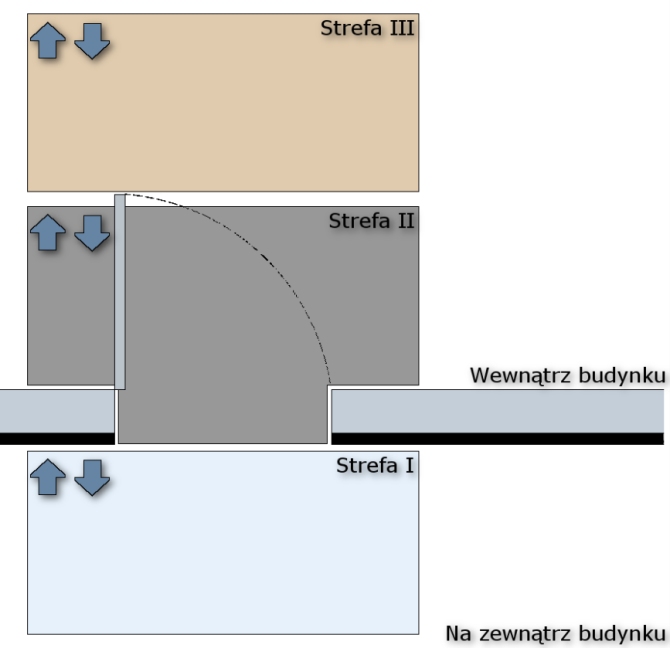 Dot.: Postępowania pn.: "Budowa sali gimnastycznej przy Szkole Podstawowej im. Józefa Piłsudskiego w Idzbarku" - Postępowanie Nr: ZP.271.1.2020 Nawiązując do w/w postępowania zwracamy się z prośbą o zmianę warunku udziału  w postępowaniu zawartego w Rozdział 5 pkt. 1 ppkt. c SIWZ tj.: "Zamawiający wymaga, aby Wykonawca  wykazał, że  w okresie ostatnich dziesięciu lat przed upływem terminu składania ofert, a jeżeli okres prowadzenia działalności jest krótszy - w tym okresie,  wykonał (zakończył) co najmniej  co najmniej 1 robotę budowlaną obejmującą zakresem budowę obiektu sali gimnastycznej lub hali widowiskowo – sportowej o kubaturze minimum 5.000,00m3 o wymiarach co najmniej zbliżonych do przedmiotu zamówienia i wartości   zadania minimum 3.000.000,00 zł brutto lub innego obiektu użyteczności publicznej o charakterze sportowym i kubaturze min. 5.000,00m3 i wartości zadania minimum  3.000.000,00 zł brutto., na : "Zamawiający wymaga, aby Wykonawca  wykazał, że  w okresie ostatnich dziesięciu lat przed upływem terminu składania ofert, a jeżeli okres prowadzenia działalności jest krótszy - w tym okresie,  wykonał (zakończył) co najmniej  co najmniej 1 robotę budowlaną obejmującą zakresem budowę obiektu sali gimnastycznej lub hali widowiskowo – sportowej   o kubaturze minimum 5.000,00m3 o wymiarach co najmniej zbliżonych do przedmiotu zamówienia i wartości zadania minimum 3.000.000,00 zł brutto lub innego obiektu użyteczności publicznej o kubaturze min. 5.000,00m3 i wartości zadania minimum  3.000.000,00 zł brutto, W naszej ocenie warunek ujęty w SIWZ dotyczący obiektów sportowych  jest wygórowany, ogranicza konkurencyjność poprzez wykluczenie z postępowania firm, które   w ostatnim czasie nie wykonywały tego typu realizacji a posiadają duże doświadczenie  w wykonywaniu budowy dużych obiektów użyteczności publicznej. Tym samym Zamawiający ogranicza liczbę potencjalnych Wykonawców i naraża się na uzyskanie w zamówieniu ceny wyższej od tej, którą mógłby uzyskać poprzez dokonanie zmiany tego warunku.Odpowiedź: Zamawiający nie zmienia warunku. W celu zwiększenia konkurencyjności Zamawiający dopuścił wykaz robót wykonanych  w okresie 10 lat. Projekt architektury - opis - dział 5.3.16 Wyposażenie w meble i sprzęt - Czy należy to do zakresu zadania? Jak tak to prosimy o szczegółowe podanie co i w jakich ilościach należy zakupić i wmontować w obiekt.Odpowiedź: Odpowiedź zawarta w odpowiedzi na pytanie nr 14.Prosimy o informację czy na etapie projektu został odebrany konkretny typ cegły i płytki klinkierowej? W opisie technicznym pojawia się opis : ściana licowa – z cegły klinkierowej ABC klinkergruppe 7503. Nie wiem czy ta cegła jest w ogóle dostępna. Prosimy o dokładniejsze informację w tym zakresieOdpowiedź: Odpowiedź zawarta w odpowiedzi na pytanie nr 2.Czy Zamawiający dla rozszerzenia konkurencyjności w przedmiotowym postępowaniu, jako nawierzchnię sportową, dopuści zastosowanie wykładziny PCV gr. 8,3 mm +/- 5%Odpowiedź: Zawarta w odpowiedzi na pytanie nr 79 i 91.Na rysunku d20 natryski rozdzielone są ścianką z płyty hpl oraz umywalki montowane są na blacie z płyt hpl – elementy te nie występują w przedmiarze robót prosimy o potwierdzenie, czy wchodzą w zakres oferty, jeśli tak prosimy o podanie ich wymiarów .   Odpowiedź: Wchodzą w zakres oferty, wykonać zgodnie z dokumentacją.Prosimy o wyjaśnienie z czego wykonany jest pas pomiędzy oknami Sali gimnastycznej widoczny na przekrojach a04, a05, a06, a07 jako pas w kolorze szarym. W jaki sposób maja być uchylane okna znajdujące się na wysokości 6,24.    Odpowiedź: Wykonany zgodnie z opisem na rysunkach jako tynk mineralny. Okna uchylane za pomocą cięgien. Występuje rozbieżność w opisie wykładziny w pomieszczeniach zaplecza: Zgodnie z opisem technicznym – wykładzina winylowa heterogeniczna gr. całkowita 2,1 mmZgodnie z przedmiarem – wykładzina pcv do pomieszczeń o dużym natężeniu ruchu kl. 33 – wykładzina zgrzewana homogenicznaJakiego typu wykładzinę należy uwzględnić w ofercie?        Odpowiedź: Zastosować zgodnie z dokumentacją wykładzinę heterogeniczną o klasie ścieralności T. 